Номер в геральдическом реестре Ульяновской областиДата внесения в геральдический реестр Ульяновской областиНазвание официального символаРегистрационный номер в Государственном геральдическом регистре Российской Федерации и дата внесенияЦветное графическое изображение (рисунок) официального символа (в действующей редакции)Геральдическое описание официального символа (текст) с указанием автора/авторов (в действующей редакции)Решение об утверждении (об изменении) официального символаМесто хранения официального символа1234567829004.06.2020Флаг Пичеурского сельского поселения№ 8913от 10.12.2013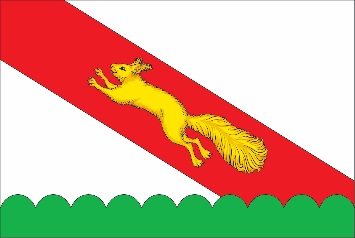 Прямоугольное двухстороннее полотнище белого цвета с отношением ширины к длине 2:3, несущее внизу горизонтальную полосу зелёного цвета 
с шиповидно-опрокинутым вырезным верхним краем максимальной шириной 2/9 ширины полотнища. Полотнище несёт диагональную полосу красного цвета шириной 1/3 ширины полотнища, осевая      линия которой соединяет левый верхний 
и правый нижний углы полотнища. На красной полосе изображена жёлтым и оранжевым цветом скачущая белка (все фигуры из герба муниципального образования Пичеурское сельское поселение).Сергей Иванов (г. Ульяновск), Константин 
Мочёнов, исполнительный директор правления 
общероссийской общественной организации «Союз геральдистов России» (г. Химки), Анна Гарсиа, 
дизайнер общества с ограниченной ответственностью «Регион-Сервис» (г. Москва), Вячеслав Мишин (г. Химки).Решение Совета депутатов муниципального образования Пичеурское сельское поселение от 12.11.2013 № 10Зал заседаний Совета депутатов муниципального образования Пичеурское сельское поселение